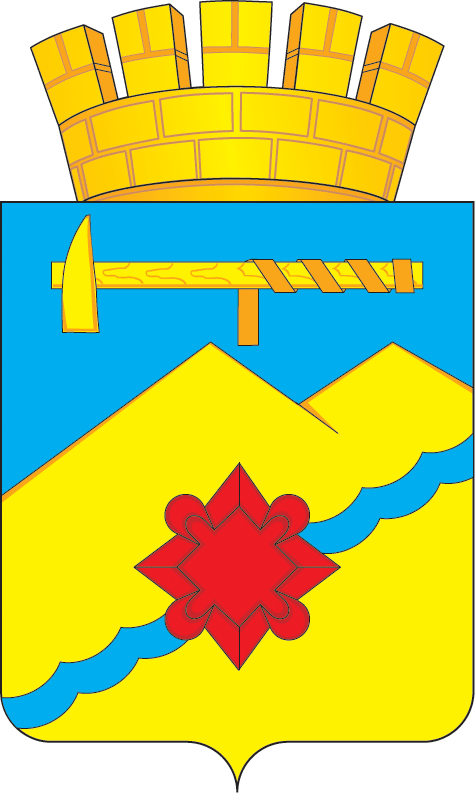 АДМИНИСТРАЦИЯ МУНИЦИПАЛЬНОГО ОБРАЗОВАНИЯГОРОД МЕДНОГОРСК ОРЕНБУРГСКОЙ ОБЛАСТИПОСТАНОВЛЕНИЕ__________________________________________________________________О внесении изменения в постановление администрации города от 30.03.2020№ 412-па «Об утверждении административного регламента предоставления муниципальной услуги «Постановка на учет молодых семей для участия в подпрограмме «Обеспечение жильем молодых семей в Оренбургской области» государственной программы «Стимулирование развития жилищного строительства в Оренбургской области» в муниципальном образовании город Медногорск»В соответствии с Федеральным законом от 27.07.2010 № 210-ФЗ «Об организации предоставления государственных и муниципальных услуг», постановлением Правительства Оренбургской области от 15.07.2016 № 525-п «О переводе в электронный вид государственных и типовых муниципальных услуг, предоставляемых в Оренбургской области», постановлением Правительства Оренбургской области от 21.12.2018 № 834-пп «Об утверждении государственной программы «Стимулирование развития жилищного строительства в Оренбургской области», постановлением администрации города от 19.08.2014 № 981-па «О порядке разработки и утверждения административных регламентов предоставления муниципальных услуг  муниципального образования город Медногорск, руководствуясь статьями7,45,47,49. Устава муниципального образования городской округ город Медногорск Оренбургской области:1.Внести в постановление администрации города от 30.03.2020№ 412-па «Об утверждении административного регламента предоставления муниципальной услуги «Постановка на учет молодых семей для участия в подпрограмме «Обеспечение жильем молодых семей в Оренбургской области» государственной программы «Стимулирование развития жилищного строительства в Оренбургской области» в муниципальном образовании город Медногорск» следующее изменение: 1.1 Приложение №1 к постановлению администрации изложить в новой редакции, согласно приложению к настоящему постановлению.2. Отделу информационных технологий администрации города   (Гарифуллин Р.Р.) разместить административный регламент на официальном сайте администрации города Медногорска в сети Интернет.3. Комитету по физической культуре, спорту, туризму и молодежной политике (Кипоренко И.О.) исполнять муниципальную услугу в соответствии с административным регламентом.4. Контроль за исполнением данного постановления возложить на заместителя главы муниципального образования по социальным вопросам Комарова Р.В.5. Постановление вступает в силу после его официального опубликования в газете «Медногорский рабочий».Глава города 							А.В. НижегородовКому разослано: прокурору города, юридическому отделу администрации города, Комарову Р.В., Кипоренко И.О.-2Приложение №1							к постановлениюадминистрации города от 17.12.2020 № 1882-паАдминистративный регламентпредоставления муниципальной услуги«Постановка на учет молодых семей для участия в подпрограмме«Обеспечение жильем молодых семей в Оренбургской области» государственной программы «Стимулирование развития жилищного строительства в Оренбургской области»1. Общие положенияПредмет регулирования регламента1. Административный регламент предоставления муниципальной услуги «Постановка на учет молодых семей для участия в подпрограмме «Обеспечение жильем молодых семей в Оренбургской области» государственной программы «Стимулирование развития жилищного строительства в Оренбургской области» (далее – муниципальная услуга) разработан в соответствии с Федеральным законом Российской Федерации от 27.07.2010 № 210-ФЗ «Об организации предоставления государственных и муниципальных услуг», действующим законодательством, муниципальными правовыми актами, а также с учетом иных требований к порядку осуществления государственного контроля (надзора) и распространяется на отношения при постановке на учет граждан в качестве нуждающихся в улучшении жилищных условий на территории муниципальных образований Оренбургской области по подпрограмме «Обеспечение жильем молодых семей в Оренбургской области» государственной программы «Стимулирование развития жилищного строительства в Оренбургской области».Круг заявителей2. Заявитель на предоставление муниципальной услуги – постоянно проживающая на территории Оренбургской области молодая семья, обратившаяся в орган местного самоуправления с запросом о предоставлении муниципальной услуги, хотя бы один из супругов которой является гражданином Российской Федерации, состоящая из супругов без детей, из супругов или одного родителя при неполной семье и одного и более несовершеннолетних детей. Возраст супругов (родителя) не должен превышать 35 лет. Ребенок, создавший свою семью, не включается в члены молодой семьи независимо от его возраста.Требования к порядку информирования о предоставлениимуниципальной услуги3. Информация по вопросам предоставления муниципальной услуги, может быть получена на официальном сайте органа местного самоуправления, а также в электронной форме через Единый портал государственных и муниципальных услуг (функций) www.gosuslugi.ru (далее - Портал).Справочная информация о местонахождении, графике работы, контактных телефонах многофункциональных центров предоставления муниципальных услуги (далее - МФЦ), участвующих в предоставлении муниципальной услуги (при наличии соглашений о взаимодействии, заключенных между МФЦ и органом местного самоуправления), указывается на официальном сайте, информационных стендах, в местах, предназначенных для предоставления муниципальной услуги, а также в электронной форме через Портал. 2. Стандарт предоставления муниципальной услугиНаименование муниципальной услуги4. Наименование муниципальной услуги: «Постановка на учет молодых семей для участия в подпрограмме «Обеспечение жильем молодых семей в Оренбургской области» государственной программы «Стимулирование развития жилищного строительства в Оренбургской области».5. Муниципальная услуга носит заявительный порядок.Наименование органа, предоставляющего муниципальную услугу 6. Муниципальная услуга «Постановка на учет молодых семей для участия в подпрограмме «Обеспечение жильем молодых семей в Оренбургской области» государственной программы «Стимулирование развития жилищного строительства в Оренбургской области» предоставляется органом местного самоуправления администрацией муниципального образования город Медногорск в лице Комитета по физической культуре, спорту, туризму и молодежной политике (далее – орган местного самоуправления).7. Органы государственной власти, местного самоуправления, организации, участвующие в предоставлении муниципальной услуги:органы местного самоуправления соответствующего муниципального образования;МФЦ (при наличии Соглашения о взаимодействии).8. Приём документов от заявителя, рассмотрение документов и выдача результата предоставления муниципальной услуги осуществляется должностными лицамиКомитета по физической культуре, спорту, туризму и молодежной политике.9. Запрещается требовать от заявителя представления документов и информации или осуществления действий, в том числе согласований,необходимых для получения муниципальной услуги и связанных с обращением в иные органы и организации за исключением получения услуг, включённых в перечень услуг, которые являются необходимыми и обязательными для предоставления муниципальной услуги, а такжепредставления документов и информации, отсутствие и (или) недостоверность которых не указывались при первоначальном отказе в приеме документов, необходимых для предоставления муниципальной услуги, либо в предоставлении муниципальной услуги, за исключением случаев, предусмотренныхзаконодательством Российской Федерации.Результат предоставления муниципальной услуги10. Результатом предоставления муниципальной услуги является:включение молодой семьи в состав участниц подпрограммы «Обеспечение жильем молодых семей в Оренбургской области»;мотивированный отказ в предоставлении муниципальной услуги в письменной форме.Заявителю в качестве результата предоставления услуги обеспечивается по его выбору возможность получения:1) В случае подачи заявления в электронной форме через Портал:- электронного документа, подписанного уполномоченным должностным лицом с использованием квалифицированной электронной подписи;- документа на бумажном носителе в многофункциональном центре, направленного органом (организацией), подтверждающего содержание электронного документа.2) В случае подачи заявления через МФЦ (при наличии Соглашения):- электронного документа, подписанного уполномоченным должностным лицом с использованием квалифицированной электронной подписи;- документа на бумажном носителе в многофункциональном центре, направленного органом (организацией), подтверждающего содержание электронного документа.3) В случае подачи заявления лично в орган (организацию):- электронного документа, подписанного уполномоченным должностным лицом с использованием квалифицированной электронной подписи;- документа на бумажном носителе, подтверждающего содержание электронного документа, непосредственно в органе (организации).Срок предоставления муниципальной услуги11. Муниципальная услуга предоставляется в 10-дневный срок с момента поступления документов в орган местного самоуправления или в МФЦ.Перечень нормативных правовых актов, регулирующих отношения, возникающие в связи с предоставлением муниципальной услуги, с указанием их реквизитов и источников официального опубликования12. Предоставление муниципальной услуги регулируется нормативными правовыми актами, размещеннымина официальном сайте органа местного самоуправления, предоставляющего муниципальную услугу, в сети «Интернет», в федеральной государственной информационной системе "Федеральный реестр государственных и муниципальных услуг (функций)" и на Едином портале государственных и муниципальных услуг (функций).Исчерпывающий перечень документов, необходимых в соответствии с нормативными правовыми актами для предоставления муниципальной услуги, которые заявитель должен предоставить самостоятельно13. Для получения муниципальной услуги заявитель предоставляет следующие документы:1).. заявление по форме согласно приложению №1 к настоящему Административному регламенту(если предоставление государственной услуги осуществляется в электронном виде через Портал, заявление заполняется по форме, представленной на Портале, и отдельно заявителем не представляется);2)  копия документа, удостоверяющего личность гражданина Российской Федерации (не требуется в случае, если представление документов осуществляется в электронном виде через Портал и заявитель прошел авторизацию через единую систему идентификации и аутентификации (далее - ЕСИА));3) копия свидетельства о заключении брака (не распространяется на неполную семью);4) письмо-гарантия того, что молодая семья способна оплатить стоимость жилья, превышающую размер социальной выплаты, подписанную заявителем (по форме согласно приложению №2 к настоящему Административному регламенту);5) согласие всех совершеннолетних членов семьи на обработку персональных данных по форме согласно приложению № 3к настоящему Административному регламенту;6)копия и оригинал документа представителя (уполномоченного на совершение действий в рамках оказания услуги нотариально удостоверенного доверенностью) в случае отсутствия (занятости) самого заявителя.7) решение уполномоченного органа местного самоуправления о признании молодой семьи нуждающейся в улучшении жилищных условий.8) копия страхового свидетельства обязательного пенсионного страхования каждого члена семьи.Перечень документов, которые орган местного самоуправление получает по каналам межведомственного взаимодействия 14. Для проверки документов, предоставленных заявителем, ответственный специалист органа местного самоуправления запрашивает по каналам межведомственного взаимодействия следующие документы:1) копия свидетельства о заключении брака (не распространяется на неполную семью);2)решение органа местного самоуправления о признании молодой семьи нуждающейся в улучшении жилищных условий.14.1. Запрещено требовать от заявителя:1) представления документов и информации или осуществления действий, представление или осуществление которых не предусмотрено нормативными правовыми актами, регулирующими отношения, возникающие в связи с предоставлением типовой муниципальной услуги; 2) представления документов и информации, которые в соответствии с нормативными правовыми актами Российской Федерации, нормативными правовыми актами Оренбургской области и муниципальными правовыми актами находятся в распоряжении органов, предоставляющих государственные услуги, органов, предоставляющих муниципальные услуги, иных государственных органов, органов местного самоуправления либо подведомственных государственным органам или органам местного самоуправления организаций, за исключением документов, указанных в части 6 статьи 7 Федерального закона; 3) представления документов и информации, отсутствие и (или) недостоверность которых не указывались при первоначальном отказе в приеме документов, необходимых для предоставления муниципальной услуги, либо в предоставлении муниципальной услуги, за исключением случаев, предусмотренных пунктом 4 части 1 статьи 7 Федерального закона.Порядок предоставления заявления и документов, прилагаемых к заявлению,с целью получения муниципальной услуги15. Заявитель вправе предоставить документы следующими способами:1) посредством личного обращения;2) почтовым отправлением;3) в электронном виде через Портал;4) через МФЦ (при наличии Соглашения о взаимодействии).16. При направлении заявления и прилагаемых к нему документов посредством личного обращения, почтовым отправлением или через МФЦ (при наличии Соглашения о взаимодействии) заявитель предоставляет копии документов.17. При направлении заявления и прилагаемых к нему документов в электронной форме через Портал применяется специализированное программное обеспечение, предусматривающее заполнение электронных форм, а также прикрепления к заявлениям электронных копий документов.           1) Заявление, направляемое заявителем должно быть заполнено в форме, представленной на Портале.2) При обращении доверенного лица доверенность, подтверждающая правомочие на обращение за получением муниципальной услуги, выданная организацией, удостоверяется квалифицированной электронной подписью (ЭП) в формате открепленной подписи (файл формата SIG), правомочного должностного лица организации, а доверенность, выданная физическим лицом - квалифицированной ЭП нотариуса. Подача электронных заявлений с Портала доверенным лицом возможна только от имени физического лица. 18. Требования к электронным документам, предоставляемым заявителем для получения услуги.1) Прилагаемые к заявлению электронные документы представляются в одном из следующих форматов:jpg, png, pdf;в случае, когда документ состоит из нескольких файлов или документы имеют открепленные подписи (файл формата SIG), их необходимо направлять в виде электронного архива формата zip.2) В целях представления электронных документов сканирование документов на бумажном носителе осуществляется: непосредственно с оригинала документа в масштабе 1:1 (не допускается сканирование с копий) с разрешением 300 dpi;в черно-белом режиме при отсутствии в документе графических изображений;в режиме полной цветопередачи при наличии в документе цветных графических изображений либо цветного текста;в режиме "оттенки серого" при наличии в документе изображений, отличных от цветного изображения.3) Наименования электронных документов должны соответствовать наименованиям документов на бумажном носителе.19. За представление недостоверных или неполных сведений заявитель несет ответственность в соответствии с законодательством Российской Федерации.Исчерпывающий перечень оснований для приостановленияили отказа в предоставлении муниципальной услуги20. Основания для приостановления предоставления муниципальной услуги отсутствуют.21. Основаниями для отказа в приеме документов, необходимых для предоставления государственной услуги, являются:1) представлен неполный перечень документов, указанных в пункте 13 Административного регламента;2) текст заявления и представленных документов не поддается прочтению, в том числе при представлении документов в электронном виде:электронные документы представлены в форматах, не предусмотренных Административным регламентом;нарушены требования к сканированию представляемых документов, предусмотренные Административным регламентом;3) не указаны фамилия, имя, отчество, адрес заявителя (его представителя) либо наименование, ИНН юридического лица, почтовый адрес, по которому должен быть направлен ответ заявителю;4) в заявлении содержатся нецензурные либо оскорбительные выражения, угрозы жизни, здоровью, имуществу должностного лица, а также членов его семьи, при этом заявителю сообщается о недопустимости злоупотребления правом;5) вопрос, указанный в заявлении, не относится к порядку предоставления государственной услуги;6) ранее реализованное молодой семьей право на улучшение жилищных условий с использованием государственной поддержки за счет федерального и (или) областного и местного бюджетов, за исключением средств материнского (семейного) капитала.Решение об отказе в приеме документов подписывается уполномоченным должностным лицом и выдается заявителю с указанием причин отказа.Решение об отказе в приеме документов по запросу, поданному в электронной форме через Портал, подписывается уполномоченным должностным лицом с использованием квалифицированной ЭП и направляется заявителю через Портал не позднее следующего рабочего дня с даты принятия решения об отказе в приеме документов.Не допускается отказ в приеме запроса и иных документов, необходимых для предоставления услуги, в случае, если запрос и документы, необходимые для предоставления услуги, поданы в соответствии с информацией о сроках и порядке предоставления услуги, опубликованной на Портале.22. После устранения причин, послуживших основанием для отказа в предоставлении муниципальной услуги, заявитель вправе обратиться повторно для получения муниципальной услуги.Перечень услуг, которые являются необходимыми и обязательными для предоставления муниципальной услуги23.отсутствует___________________________________________________________________________________________________________________________________________________________________________________________________________________________________________________________(указывается при наличии соответствующего нормативного правового акта представительного органа местного самоуправления)Размер платы, взимаемой с заявителя при предоставлении муниципальной услуги24. Муниципальная услуга предоставляется без взимания платы.Максимальный срок ожидания в очереди при подаче заявления опредоставлении муниципальной услуги и при получении результата предоставления муниципальной услуги25. Максимальный срок ожидания в очереди при подаче заявления и документов о предоставлении муниципальной услуги или получения результата предоставления муниципальной услуги не должен превышать 15 минут.Срок регистрации заявления о предоставлении муниципальной услуги26. Заявление о предоставлении муниципальной услуги регистрируется в течении1 (одного) рабочего дня.Орган местного самоуправления обеспечивает прием документов, необходимых для предоставления государственной услуги, поданных с использованием Портала, и их регистрацию без необходимости повторного представления заявителями таких документов на бумажном носителе, если иное не установлено законодательством Российской Федерации.Требования к помещениям, в которых предоставляется муниципальная услуга, к залу ожидания, информационным стендам, необходимым для предоставления муниципальной услуги27. Приём заявителей должен осуществляться в специально выделенном для этих целей помещении. Помещения, в которых осуществляется приём заявителей, должны находиться в зоне пешеходной доступности к основным транспортным магистралям28. Помещения для приёма заявителей должны быть оборудованы табличками с указанием номера кабинета, фамилии, имени, отчества и должности муниципального служащего, осуществляющего предоставление муниципальной услуги, режима работы.29. Для ожидания заявителями приёма, заполнения необходимых для получения муниципальной услуги документов должны иметься места, оборудованные стульями, столами (стойками).Места для заполнения документов оборудуются стульями, столами (стойками) и обеспечиваются образцами заполнения документов, бланками документов и канцелярскими принадлежностями (писчая бумага, ручка).30. Места предоставления муниципальной услуги должны быть оборудованы системами кондиционирования (охлаждения и нагревания) воздуха, средствами пожаротушения и оповещения о возникновении чрезвычайной ситуации.31. Места предоставления муниципальной услуги должны быть обеспечены доступными местами общественного пользования (туалеты) и хранения верхней одежды заявителей.32. Требования к условиям доступности при предоставлении муниципальной услуги для инвалидов обеспечиваются в соответствии с законодательством Российской Федерации и законодательством Оренбургской области, в том числе:1) условия для беспрепятственного доступа (вход оборудуется специальным пандусом, передвижение по помещению должно обеспечивать беспрепятственное перемещение и разворот специальных средств для передвижения (кресел-колясок), оборудуются места общественного пользования), средствами связи и информации;2) сопровождение инвалидов, имеющих стойкие расстройства функции зрения и самостоятельного передвижения, и оказание им помощи;3) надлежащее размещение оборудования и носителей информации, необходимых для обеспечения беспрепятственного доступа инвалидов к муниципальной услуге с учётом ограничений их жизнедеятельности;4) дублирование необходимой для инвалидов звуковой и зрительной информации, а также надписей, знаков и иной текстовой и графической информации знаками, выполненными рельефно-точечным шрифтом Брайля, допуск сурдопереводчика и тифлосурдопереводчика;5) допуск собаки-проводника при наличии документа, подтверждающего ее специальное обучение и выдаваемого по форме и в порядке, которые определяются федеральным органом исполнительной власти, осуществляющим функции по выработке и реализации государственной политики и нормативно-правовому регулированию, и сфере социальной защиты населения;6) оказание специалистами, предоставляющими муниципальной услугу, помощи инвалидам в преодолении барьеров, мешающих получению ими услуг наравне с другими лицами.В случае невозможности полностью приспособить помещения с учётом потребности инвалида ему обеспечивается доступ к месту предоставления муниципальной услуги либо, когда это возможно, её предоставление по месту жительства инвалида или в дистанционном режиме.Показатели доступности и качества муниципальной услуги33. Показателями доступности предоставления муниципальной услуги являются:1) открытость, полнота и достоверность информации о порядке предоставления муниципальной услуги, в том числе в электронной форме в сети Интернет, на Портале;2) соблюдение стандарта предоставления муниципальной услуги;3) предоставление возможности подачи заявления о предоставлении муниципальной услуги и документов через Портал;4) предоставление возможности получения информации о ходе предоставления муниципальной услуги, в том числе через Портал, а также предоставления результата услуги в личный кабинет заявителя (при заполнении заявления через Портал);5) возможность получения муниципальной услуги в МФЦ Оренбургской области;6) предоставление возможности получения муниципальной услуги в любом территориальном подразделении органа местного самоуправления Оренбургской области по выбору заявителя (экстерриториальный принцип);34. Показателем качества предоставления муниципальной услуги являются:1) отсутствие очередей при приёме (выдаче) документов;2) отсутствие нарушений сроков предоставления муниципальной услуги;3) отсутствие обоснованных жалоб со стороны заявителей по результатам предоставления муниципальной услуги;4) компетентность уполномоченных должностных лиц органа местного самоуправления, участвующих в предоставлении муниципальной услуги, наличие у них профессиональных знаний и навыков для выполнения административных действий, предусмотренных настоящим Административным регламентом.Иные требования, в том числе учитывающие особенности предоставления муниципальной услуги в многофункциональных центрах предоставления государственных и муниципальных услуг, особенности предоставления муниципальной услуги по экстерриториальному принципу и особенности предоставления муниципальной услуги в электронной форме35. В случае, если муниципальная услуга предоставляется по экстерриториальному принципу, подача запросов, документов, информации, необходимых для получения муниципальной услуги, предоставляемой органом местного самоуправления, а также получение результата предоставления такой услуги осуществляются в многофункциональном центре Оренбургской области по выбору заявителя, независимо от его места жительства или места пребывания.36. Предоставление муниципальной услуги оказывается при однократном обращении заявителя с запросом либо с запросом о предоставлении нескольких муниципальных услуг (далее - комплексный запрос) в МФЦ Оренбургской области. При комплексном запросе взаимодействие с органами, предоставляющими муниципальные услуги, осуществляется МФЦ Оренбургской области без участия заявителя при наличии соглашения о взаимодействии.36.1. В случае если при обращении в электронной форме за получением муниципальной услуги идентификация и аутентификация заявителя - физического лица осуществляются с использованием единой системы идентификации и аутентификации, регламентом предоставления муниципальной услуги может быть предусмотрено право заявителя - физического лица использовать простую электронную подпись при обращении в электронной форме за получением муниципальной услуги при условии, что при выдаче ключа простой электронной подписи личность физического лица установлена при личном приеме.3. Состав, последовательность и сроки выполнения административных процедур, требования к порядку их выполнения, в том числе особенности выполнения административных процедур в электронной формеИсчерпывающий перечень административных процедур37. Предоставление муниципальной услуги включает в себя выполнение следующих административных процедур:1)..прием и проверка документов, регистрация заявления;2)..формирование пакета документов;3) принятие решения о предоставлении муниципальной услуги (отказе в предоставлении муниципальной услуги);4) уведомление заявителя о принятом решении о постановке или об отказе в постановке на учет молодых семей для участия в подпрограмме «Обеспечение жильем молодых семей в Оренбургской области».38. При предоставлении муниципальной услуги в электронной форме осуществляется:получение информации о порядке и сроках предоставления муниципальной услуги;запись на приём в Комитет по физической культуре, спорту, туризму и молодежной политике, многофункциональный центр для подачи запроса о предоставлении услуги (далее – запрос); формирование запроса; приём и регистрация Комитетом по физической культуре, спорту, туризму и молодёжной политике запроса, и иных документов, необходимых для предоставления услуги;получение результата предоставления муниципальной услуги; получение сведений о ходе выполнения запроса; осуществление оценки качества предоставления услуги;досудебное (внесудебное) обжалование решений и действий (бездействия) органа (организации), должностного лица органа (организации) либо муниципального служащего.Прием заявления и документов, их регистрация39. Основанием для начала административной процедуры является поступление к ответственному специалисту от заявителя заявления по утвержденной в приложении № 1 к настоящему Административному регламенту форме с приложением пакета документов. При поступлении заявлений в электронном виде с Портала ответственный специалист действует в соответствии с требованиями нормативных актов, указанных в подпунктах 6, 7, 8 пункта 12 настоящего административного регламента.40. Заявление и поступившие документы подлежат проверке на предмет правильности заполнения, комплектности, наличия оснований для отказа в приеме документов. Максимальный срок выполнения данного действия составляет 30 минут;41. В случае если представлен неполный комплект документов, указанных в пункте 19 Административного регламента, специалист обеспечивает подготовку, согласование, подписание и направление в адрес заявителя письма об отказе в предоставлении муниципальной услуги с информированием о возможности повторного обращения для предоставления муниципальной услуги. Максимальный срок подготовки такого письма составляет 1 рабочий день;42. В случае если заявителем представлен комплект необходимых документов, но заявитель не соответствует требованиям, установленным пунктом 2 настоящего Административного регламента, специалист обеспечивает подготовку, согласование, подписание и направление в адрес заявителя письма об отказе в приеме документов с указанием оснований для отказа. Максимальный срок подготовки такого письма составляет 1 рабочий день;43. Результатом выполнения административной процедуры является принятие решения об отказе в приеме документов или регистрация заявления по установленной форме в случае приема документов;44. Способом фиксации результата административной процедуры является оформление на бумажном носителе письма об отказе в приеме документов или запись в журнале регистрации о приеме заявления.Принятие решения о предоставлении муниципальной услуги(отказе в предоставлении муниципальной услуги), подготовка проекта муниципального правового акта45. Основанием для начала процедуры является наличие сформированного пакета документов. Сформированный пакет документов служит основанием для принятия решения уполномоченным должностным лицом о подготовке специалистом проекта муниципального правового акта. Максимальный срок подготовки проекта составляет не более 5 рабочих дней;46. Специалист обеспечивает согласование проекта муниципального правового акта - постановления органа местного самоуправления в установленном порядке. Максимальный срок согласования проекта муниципального правового акта составляет 3 рабочих дня;47. Согласованный проект правового акта направляется специалистом на подпись уполномоченному должностному лицу. Максимальный срок выполнения данного действия составляет 1 рабочий день;48. Подписанный уполномоченным должностным лицом правовой акт регистрируется в соответствии с установленным порядком. Максимальный срок выполнения данного действия составляет 1 рабочий день.Уведомление заявителя о постановке на учет для участия в подпрограмме "Обеспечение жильем молодых семей в Оренбургской области " или, либо мотивированного отказа в постановке на учет49. Уведомление заявителя о принятом решении осуществляется уполномоченными должностными лицами органа местного самоуправления по желанию лично: по почте, на адрес электронной почты заявителя, по телефону, через МФЦ (при наличии Соглашения о взаимодействии), в электронной форме в личный кабинет заявителя.50. Время выполнения административной процедуры не должен превышать 3 рабочих дней. 51. Результатом выполнения административной процедуры является выдача заявителю:уведомления о постановке на учет для участия в подпрограмме «Обеспечение жильем молодых семей в Оренбургской области»;мотивированного отказа в постановке на учет для участия в подпрограмме «Обеспечение жильем молодых семей в Оренбургской области».Выдача результата выполнения административной процедуры осуществляется по желанию заявителя: лично, в МФЦ (при наличии Соглашения о взаимодействии), либо в электронной форме в личный кабинет заявителя (при направлении заявления через Портал). В данном случае документы готовятся в формате pdf, подписываются открепленной квалифицированной электронной подписью уполномоченного должностного лица органа местного самоуправления (файл формата SIG). Указанные документы в формате электронного архива zip направляются в личный кабинет заявителя).Заявителю в качестве результата предоставления услуги обеспечивается по его выбору возможность получения документа в электронном виде через личный кабинет заявителя либо на бумажном носителе в многофункциональном центре.Перечень административных процедур (действий), выполняемых многофункциональными центрами предоставления государственных и муниципальных услуг51.1. Административные процедуры (действия), выполняемые МФЦ, описываются в соглашении о взаимодействии между органом местного самоуправления Оренбургской области и МФЦ.Порядок выполнения МФЦ следующих административных процедур (действий) (в случае, если муниципальная услуга предоставляется посредством обращения заявителя в МФЦ):1) информирование заявителей о порядке предоставления муниципальной услуги в МФЦ, ходе выполнения запроса о предоставлении муниципальной услуги, по иным вопросам, связанным с предоставлением муниципальной услуги, а также консультирование заявителей о порядке предоставления муниципальной услуги в МФЦ.Информирование заявителей в МФЦ осуществляется при личном обращении, посредством сети Интернет, электронной почты или по телефону.Информация о местонахождении, графике работы, контактных телефонах МФЦ, участвующих в предоставлении государственных услуг, указывается на официальном сайте МФЦ, информационных стендах в местах, предназначенных для предоставления государственных услуг.Основными требованиями к порядку информирования заявителей о предоставлении государственных и муниципальных услуг являются достоверность предоставляемой информации, четкость в изложении информации, полнота информирования;2) прием запросов заявителей о предоставлении государственной услуги и иных документов, необходимых для предоставления государственной услуги.Основанием для начала предоставления государственной услуги является личное обращение заявителя (его представителя) с комплектом документов, необходимых для получения соответствующей услуги.Специалист МФЦ, осуществляющий прием документов:а) устанавливает личность заявителя, в том числе проверяет основной документ, удостоверяющий личность гражданина Российской Федерации, проверяет полномочия заявителя, в том числе полномочия представителя действовать от его имени, полномочия представителя юридического лица действовать от имени юридического лица;б) проверяет наличие всех необходимых документов исходя из соответствующего перечня документов, утвержденных административным регламентом и необходимых для оказания соответствующей услуги;в) в случае представления неполного комплекта документов и их несоответствия отказывает в их приеме и указывает на перечень документов, необходимых для предоставления государственной услуги, который заявитель должен представить самостоятельно;г) проверяет соответствие представленных документов установленным требованиям;д) сличает представленные экземпляры оригиналов документов с их копиями (в том числе нотариально удостоверенными). Если представленные копии документов нотариально не заверены, специалист МФЦ, сличив копии документов с их подлинными экземплярами, заверяет своей подписью с указанием фамилии и инициалов и ставит штамп "копия верна" (если данное административное действие предусмотрено соглашением о взаимодействии);е) распечатывает бланк заявления и предлагает заявителю собственноручно заполнить его;ж) проверяет полноту оформления заявления;з) принимает заявление;3) формирование и направление МФЦ межведомственного запроса в органы, предоставляющие государственные и муниципальные услуги, в иные органы государственной власти, органы местного самоуправления и организации, участвующие в предоставлении государственных услуг.Межведомственные запросы направляет орган, предоставляющий муниципальную услугу. МФЦ направляет запрос в органы, предоставляющие государственные услуги, в иные органы государственной власти, органы местного самоуправления и организации, участвующие в предоставлении государственных услуг, при наличии межведомственного запроса в соглашении о взаимодействии;4) выдача заявителю результата предоставления муниципальной услуги, в том числе выдача документов на бумажном носителе, подтверждающих содержание электронных документов, направленных в МФЦ по результатам предоставления муниципальных услуг органами, предоставляющими муниципальные услуги, а также выдача документов, включая составление на бумажном носителе и заверение выписок из информационных систем органов, предоставляющих муниципальные услуги.Специалист МФЦ, осуществляющий выдачу документов:а) устанавливает личность заявителя; б) знакомит с перечнем и содержанием выдаваемых документов;в) выдает заявителю результат предоставления муниципальной услуги или письмо с мотивированным отказом в предоставлении муниципальной услуги.Если за получением результата муниципальной услуги обращается уполномоченное лицо, не указанное в расписке, специалист МФЦ делает копию документа, подтверждающего его полномочия, и скрепляет ее с распиской;г) вводит информацию в автоматизированную информационную систему МФЦ о фактической дате выдачи запрашиваемых документов или мотивированного отказа заявителю;д) подписывает и заверяет печатью на бумажном носителе экземпляр электронного документа или выписки из соответствующей информационной системы органа, предоставляющего муниципальную услугу.Выдача документов, в том числе своевременно не полученных заявителем, осуществляется в соответствии с условиями соглашений о взаимодействии.В случае выявления опечаток и (или) ошибок, допущенных органом местного самоуправления в документах, выданных в результате предоставления муниципальных услуг, заявитель имеет право обратиться с заявлением об исправлении опечаток и (или) ошибок, допущенных в выданных в результате предоставления муниципальной услуги документах.Орган, предоставляющий муниципальную услугу, рассматривает заявление, представленное заявителем, и проводит проверку указанных в заявлении сведений. В случае выявления допущенных опечаток и (или) ошибок в выданных в результате предоставления муниципальной услуги документах должностное лицо органа местного самоуправления, ответственное за предоставление муниципальной услуги, осуществляет исправление и замену указанных документов.В случае отсутствия опечаток и (или) ошибок в документах, выданных в результате предоставления муниципальной услуги, должностное лицо органа местного самоуправления, ответственное за предоставление муниципальной услуги, письменно сообщает заявителю об отсутствии таких опечаток и (или) ошибок.4. Формы контроля за предоставлением муниципальной услугиПорядок осуществления текущего контроля за соблюдением и исполнением уполномоченными должностными лицами органа местного самоуправления положений настоящего Административного регламента, а также принятием ими решений52. Текущий контроль за соблюдением последовательности действий, определенных настоящим Административным регламентом предоставления муниципальной услуги, и принятием в ходе ее предоставления решений осуществляют руководитель органа местного самоуправления.53. Контроль за полнотой и качеством предоставления муниципальной услуги включает в себя проведение плановых и внеплановых проверок, выявление и устранение нарушений прав заявителей, рассмотрение, принятие решений и подготовку ответов на обращения заинтересованных лиц, содержащие жалобы на действия (бездействие) должностных лиц органа местного самоуправления.Порядок и периодичность осуществления плановых и внеплановых проверок полноты и качества муниципальной услуги, в том числе порядок и формы контроля за полнотой и качеством предоставления54. Руководитель органа местного самоуправления (должностное лицо, исполняющее его обязанности) организует и осуществляет контроль предоставления муниципальной услуги.55. Контроль полноты и качества предоставления муниципальной услуги включает в себя проведение проверок, выявление и устранение нарушений прав заявителей, рассмотрение, принятие решений и подготовка ответов на обращения заявителей, содержащих жалобы на решения, действия (бездействия) специалистов.56. Проверки могут быть плановыми или внеплановыми. Порядок и периодичность осуществления плановых проверок устанавливается органом местного самоуправления. Внеплановая проверка проводиться по конкретному обращению заявителя. Результаты проверок оформляются в виде справки, в которой отмечаются недостатки и предложения по их устранению.Ответственность уполномоченных должностных лиц органа местного самоуправления за решения и действия (бездействие), принимаемые (осуществляемые) ими в ходе предоставления муниципальной услуги57. По результатам проведенных проверок, в случае выявления нарушений прав заявителей, виновные лица привлекаются к ответственности в порядке, установленном законодательством Российской Федерации. Персональная ответственность специалистов органа местного самоуправления за несоблюдение порядка осуществления административных процедур в ходе предоставления муниципальной услуги закрепляется в их должностных инструкциях.Требования к порядку и формам контроля за предоставлением муниципальной услуги, в том числе со стороны граждан, их объединений и организаций58. Заявители имеют право осуществлять контроль соблюдения положений настоящего Административного регламента, сроков исполнения административных процедур в ходе рассмотрения их заявлений путём получения устной информации (по телефону) или письменных, в том числе в электронном виде, ответов на их запросы.5. Досудебный (внесудебный) порядок обжалования решений и действий (бездействия) органов, предоставляющих муниципальную услугу, а также их должностных лицИнформация для заинтересованных лиц об их праве на досудебное (внесудебное) обжалование действий (бездействия) и (или) решений, принятых (осуществленных) в ходе предоставления муниципальной услуги59.В случае, если заявитель считает, что в ходе предоставления муниципальной услуги решениями и (или) действиями (бездействием) органов, предоставляющих муниципальные услуги, или их должностными лицами нарушены его права, он может обжаловать указанное решение и (или) действие (бездействие) в досудебном (внесудебном) порядке в соответствии с законодательством Российской Федерации.Органы местного самоуправления, организации и уполномоченные на рассмотрение жалобы лица, которым может быть направлена жалоба заявителя в досудебном (внесудебном) порядке60. Жалоба подается в орган, предоставляющий муниципальную услугу, МФЦ либо в орган, являющийся учредителем МФЦ.Жалобы на решения, принятые руководителем органа, предоставляющего муниципальную услугу, подаются в вышестоящий орган (при его наличии) либо в случае его отсутствия рассматриваются непосредственно руководителем органа, предоставляющего муниципальную услугу.Жалобы на решения и действия (бездействие) работника МФЦ подаются руководителю этого МФЦ.Жалобы на решения и действия (бездействие) МФЦ подаются учредителю МФЦ.Способы информирования заявителей о порядке подачи и рассмотрения жалобы, в том числе с использованием Портала61. Информирование заявителей о порядке подачи и рассмотрения жалобы обеспечивается посредством размещения информации на стендах в местах предоставления муниципальной услуги, на официальных сайтах органа, предоставляющего муниципальные услуги, на Портале.Перечень нормативных правовых актов, регулирующих порядок досудебного (внесудебного) обжалования решений и действий (бездействия) органа местного самоуправления, а также его должностных лиц62. Федеральный закон от 27 июля 2010 года N 210-ФЗ «Об организации предоставления государственных и муниципальных услуг»;постановление Правительства РФ от 16 августа 2012 №840 «О порядке подачи и рассмотрения жалоб на решения и действия (бездействие) федеральных органов исполнительной власти и их должностных лиц, федеральных государственных служащих, должностных лиц государственных внебюджетных фондов Российской Федерации, государственных корпораций, наделенных в соответствии с федеральными законами полномочиями по предоставлению государственных услуг в установленной сфере деятельности, и их должностных лиц, организаций, предусмотренных частью 1.1 статьи 16 Федерального закона «Об организации предоставления государственных и муниципальных услуг», и их работников, а также многофункциональных центров предоставления государственных и муниципальных услуг и их работников».Приложение №1 к Административному регламенту___________________________________(наименование органа местного самоуправления)от гражданина(ки)_______________________________________________________,     (фамилия, имя, отчество)проживающего(ей) по адресу: ______________________________________________________________________________,номер телефона _____________________ЗаявлениеПрошу включить меня, _______________________________________________________,                                                                                                           (фамилия, имя, отчество) паспорт: серия ______ № ___________, выданный _____________________________________                                                                                                                                         (кем и когда выдан)_______________________, в состав участниц подпрограммы «Обеспечение жильем молодых семей в Оренбургской области».Состав семьи:супруга (супруг) ___________________________________________________________,                                                                                                                                           (фамилия, имя, отчество, дата рождения)паспорт: серия ________ № ____________, выданный _________________________________,                                                                                                                                                           (кем и когда выдан)проживает по адресу _____________________________________________________________;дети:С условиями участия в подпрограмме «Обеспечение жильем молодых семей в Оренбургской области» ознакомлен(а) и обязуюсь их выполнять.Я и члены моей семьи подтверждаем, что сведения, содержащиеся в заявлении и представленных документах, являются достоверными и точными на день, указанный в настоящем заявлении. В случае изменения сведений я и члены моей семьи обязуемся представить в орган местного самоуправления по месту учета соответствующие документы и (или) их копии, подтверждающие изменение сведений.Я и члены моей семьи сознаем, что за представление ложных сведений мы несем ответственность в соответствии с законодательством Российской Федерации.___________________________             _____________    ____________ (инициалы, фамилия заявителя)                              (подпись)                  (дата)К заявлению прилагаются следующие документы:1) ________________________________________________________________;(наименование и номер документа, кем и когда выдан)2) ________________________________________________________________;(наименование и номер документа, кем и когда выдан)3) ________________________________________________________________;(наименование и номер документа, кем и когда выдан)4) ________________________________________________________________;(наименование и номер документа, кем и когда выдан)5) ________________________________________________________________;(наименование и номер документа, кем и когда выдан)6) ________________________________________________________________;(наименование и номер документа, кем и когда выдан)7) ________________________________________________________________;(наименование и номер документа, кем и когда выдан)8) ________________________________________________________________.(наименование и номер документа, кем и когда выдан)Заявление и прилагаемые к нему согласно перечню, документы приняты«__» ____________ 20__ г.Наименование должностного лица,принявшего документы ________     ______________________(подпись)                 (инициалы, фамилия)Готовые документы прошу выдать мне/представителю (при наличии доверенности): лично, в электронной форме (посредством направления в личный кабинет интернет-портала www.gosuslugi.ru)(нужное подчеркнуть).ДА/НЕТ (нужное подчеркнуть) Прошу информировать меня о ходе исполнения услуги (получения результата услуги) через единый личный кабинет интернет-портала www.gosuslugi.ru(для заявителей, зарегистрированных в ЕСИА)СНИЛС ---ДА/НЕТ (нужное подчеркнуть) Прошу произвести регистрацию на интернет-портале www.gosuslugi.ru (в ЕСИА) (только для заявителей - физических лиц, не зарегистрированных в ЕСИА).В целях регистрации и дальнейшего информирования о ходе исполнения услуги (получения результата услуги) указывается следующая информация:СНИЛС ---номер мобильного телефона в федеральном формате: e-mail _________________________ (если имеется)гражданство - Российская Федерация/ _________________________________								(наименование иностранного государства)В случае, если документ, удостоверяющий личность - паспорт гражданина РФ: серия, номер - кем выдан - _________________________________________________________дата выдачи - ..код подразделения - дата рождения - ..место рождения - ______________________________________________________В случае, если документ, удостоверяющий личность - паспорт гражданина иностранного государства:дата выдачи - ..дата окончания срока действия - ..ДА/НЕТ (нужное подчеркнуть) Прошу восстановить доступ на интернет-портале www.gosuslugi.ru (в ЕСИА) (для заявителей, ранее зарегистрированных в ЕСИА).ДА/НЕТ (нужное подчеркнуть) Прошу подтвердить регистрацию учетной записи на интернет-портале www.gosuslugi.ru (в ЕСИА)Приложение № 2 к Административному регламенту                                                ПИСЬМО-ГАРАНТИЯГарантируем, что способны оплатить стоимость жилья, превышающую размер социальной выплаты, предоставляемой по подпрограмме «Обеспечение жильем молодых семей в Оренбургской области», за счет <*>:- доходов семьи, составляющих _________________ руб. в месяц;место работы супруга ____________________________________;место работы супруги ____________________________________;- собственных накоплений;- помощи родителей;- получения ипотечного кредита;- продажи принадлежащего нам имущества (дом, квартира, дача, гараж, погреб, автомобиль, и т.п.);-использования средств государственного сертификата на материнский капитал;- иное.    ____________________     ___________     ___________                         (Ф.И.О. супруга)                              (подпись)                           (дата)    ____________________     ___________     ___________                         (Ф.И.О. супруги)                             (подпись)                            (дата)--------------------------------<*> Нужное подчеркнуть.Приложение №3 к Административному регламентуСОГЛАСИЕ НА ОБРАБОТКУ ПЕРСОНАЛЬНЫХ ДАННЫХЯ,______________________________________________________________________________
(фамилия, имя, отчество)проживающая(ий) по адресу_________________________________________________________________________________________________________________________________________Паспорт серии_______________ номер ____________________ выдан ___________________________________________________________________________________________________ (кем и когда выдан) 
даю согласие __________________________________________________________ на обработку сведений обо мне и моих несовершеннолетних детях: 1)._____________________________________________________________________________,                                                                                                   (фамилия, имя, отчество)Паспорт (свидетельство о рождении) серии_____________ номер ____________________ выдан _______________________________________________________________________________________________________________________________________________________________.(кем и когда выдан)
2)._____________________________________________________________________________, (фамилия, имя, отчество)Паспорт (свидетельство о рождении) серии_____________ номер ____________________ выдан _______________________________________________________________________________________________________________________________________________________________.(кем и когда выдан)
Сведения, составляющие персональные данные: 1. Фамилия, имя, отчество.2. Год, месяц и дата рождения.3. Адрес регистрации.4. Адрес проживания.5. Паспортные данные.6. Данные свидетельства о браке (о расторжении брака).7. Данные свидетельств о рождении.В целях признания молодой семьи нуждающейся в улучшении жилищных условий и включения в состав участниц подпрограммы «Обеспечение жильем молодых семей в Оренбургской области» государственной программы «Стимулирование развития жилищного строительства в Оренбургской области» согласна(ен) на совершение органом местного самоуправления городского округа (сельского поселения) следующих действий: сбор, систематизацию, накопление, хранение, уточнение, обновление, изменение, использование, распространение (в том числе передачу), обезличивание, блокирование, уничтожение персональных данных следующими способами: автоматизированная обработка и (или) обработка без использования средств автоматизации. Срок действия настоящего согласия: на период с «___» «______» 20__ года по 2024 год.Согласие на обработку персональных данных может быть отозвано на основании письменного заявления в произвольной форме.______________________/________________________________/(подпись)                                                                    (ФИО)17.12.2020       № 1882-паФамилия, имя, отчествоДата рожденияСвидетельство о рожденииСвидетельство о рожденииАдрес проживанияФамилия, имя, отчествоДата рождениясерия, номердата выдачи